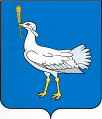 РОССИЙСКАЯ ФЕДЕРАЦИЯ                                                               МУНИЦИПАЛЬНЫЙ  РАЙОН    БОЛЬШЕГЛУШИЦКИЙ САМАРСКОЙ  ОБЛАСТИ     АДМИНИСТРАЦИЯ   СЕЛЬСКОГО  ПОСЕЛЕНИЯ    БОЛЬШАЯ ДЕРГУНОВКА______________________________ПОСТАНОВЛЕНИЕот  16 декабря 2019 г. № 118О согласии с проектом генерального плана сельского поселения Большая Дергуновка муниципального района Большеглушицкий Самарской области и направлении его в Собрание представителей сельского поселения Большая Дергуновка муниципального района Большеглушицкий Самарской областиРассмотрев доработанный с учетом заключения о результатах публичных слушаний от 22 ноября 2019 года проект генерального плана сельского поселения Большая Дергуновка муниципального района Большеглушицкий Самарской области, руководствуясь частью 9 статьи 28 Градостроительного кодекса Российской Федерации, постановляю:1. Согласиться с проектом генерального плана сельского поселения Большая Дергуновка муниципального района Большеглушицкий Самарской области, доработанным с учетом заключения о результатах публичных слушаний от 25 октября 2019 года.2. Направить проект генерального плана сельского поселения Большая Дергуновка муниципального района Большеглушицкий Самарской области, доработанный с учетом заключения о результатах публичных слушаний от 22 ноября 2019 года, на рассмотрение в Собрание представителей сельского поселения Большая Дергуновка муниципального района Большеглушицкий Самарской области.3. Настоящее постановление вступает в силу со дня его принятия.Глава сельского поселения  Большая Дергуновка муниципального района БольшеглушицкийСамарской области                                                                                В.И. Дыхно 